Tilskudd til tiltak i beiteområder - kommunale rammer i Trøndelag og prioriteringer i 2023Fylkesrammen for tilskudd til tiltak i beiteområder i 2023 er nå fordelt i Agros på kommunene i Trøndelag. Oversikt over kommunale rammer er satt opp i tabell nederst i vedlegget.I dette vedlegget informerer vi også kort om ordningen og hvordan Statsforvalteren har prioritert ved fordeling, samt føringer for kommunenes forvaltning av midlene i 2023. Merk spesielt eget avsnitt om bruk av tilskudd til elektronisk overvåkingsutstyr og nofence der vi har lagt inn noen presiseringer som kommunene må kjenne til.  Mål og målgruppe for ordningenFormålet med tilskuddet er å legge til rette for best mulig utnyttelse av beite i utmark, redusere tap av dyr på utmarksbeite og fremme fellestiltak i beiteområdene.Tilskudd kan gis til lag eller foreninger (beitelag, grunneierlag, radiobjellelag) som er registrert i enhetsregisteret, som driver næringsmessig beitedrift og som iverksetter investeringstiltak og/eller planleggings- og tilretteleggingsprosjekter i beiteområder.Tilsvarende gjelder for foretak som kan gis produksjonstilskudd etter § 2 i forskrift 19. desember 2014 nr. 1817 om produksjonstilskudd og avløser tilskudd i jordbruket der det grunnet naturgitte eller driftsmessige forhold ikke ligger til rette for samarbeid. Stat, fylke eller kommune kan ikke gis tilskudd med mindre det søkes gjennom lag og forening der også en eller flere tilskudds berettigede eiendommer er med.Beløpsmessige rammer for 2023 og prioriteringer ved tildelingGjennom jordbruksavtalen er det nasjonalt satt av 30 mill. til tiltak i beiteområder i 2022, hvorav 6,5 mill. er øremerket CWD tiltak, som forvaltes gjennom Oslo og Viken. Gjenstående 23,5 mill. er fordelt på fylkene. Av dette er Statsforvalteren i Trøndelag tildelt 4,94 mill. kr til tiltak i beiteområder i 2023. I tillegg er det overført kr 120 000,- i ubrukte midler fra 2022.Tilgjengelig ramme til fordeling på kommunene i Trøndelag i 2023 er samlet: kr 5 060 000,-.Midlene er nå fordelt fylkesrammen på kommunene i Trøndelag i Agros. Oversikt over tildelt ramme per kommune ligger bakerst i dokumentet.I tillegg til tildelte midler har kommunene mulighet til å benytte inndratte midler i løpet av 2023. Dere finner oversikt over inndratte midler i Agros.Prioriteringer ved fordeling på kommuneneVed fordeling av midler til kommunene i 2023 har vi hensyntatt på følgende parametere:1) Tall fra organisert beitebruk (OBB) per kommune fra søknadsomgangen 2022, dvs. antall beitelag, medlemmer i laga og antall dyr på utmarksbeite.2) Innmeldt behov for midler til tiltak i beiteområder fra kommunene per 10.11.2022 Øvrige prioriteringer: Prioritering av midler til kommuner som iverksetter revidering/ny beitebruksplan og kartlegging av beiteressurser i utmark.   Det settes av øremerkede midler til Steinkjer kommune og Oppdal kommune. Midlene skal gå til investeringer i Nord-Trøndelag- og Sør-Trøndelag radiobjellelag.Forslag til prioritering ved fordeling av midler på kommunene i 2023 har fått tilslutning i Fagråd jordbruk, jf. møte i fagrådet den 8.12.2022.Forvaltning av ordningenVeiviser for tilskudd til tiltak i beiteområder ligger på hjemmesiden til Landbruksdirektoratet. Se samlet oversikt for forvaltningen www.landbruksdirektoratet.no.Se Landbruksdirektoratets veiviser om forvaltningen av ordningen tilskudd til tiltak i beiteområder.Om tilskudd til elektronisk overvåkingsutstyr og nofence– noen føringer og anbefalinger fra Statsforvalteren i Trøndelag:Innmeldingene fra kommunene per 10. november 2022 viser et stort behov for investeringer i teknologi i beiteområdene. Vi registrerer særlig økt etterspørsel etter midler til investeringer i nofence til storfe. I mange beitelag, samt i radiobjellelagene i fylket er det også behov for nyinvesteringer i ordinære radiobjeller. Dette har sammenheng med at det stadig kommer ny og forbedret teknologi på markedet. Beitelag som tidligere har investert i Smartbjeller må nå investere i ny teknologi i og med at leverandøren har gått konkurs.Samlet melder kommunene om behov for 6,3 mill. til teknologi, dvs. at over halvparten av innmeldt behov gjelder slike investeringer. Innmeldt behov for midler til teknologi ligger på mer enn 1 mill. over tilgjengelig ramme for 2023. I og med at rammene er sterkt begrenset i forhold til etterspørsel så er kommunene nødt til å prioritere strengt. Kommunens prioriteringer bør presiseres i kommunens tiltaksstrategi og synliggjøres ved utlysning av midlene.   Mer om satsing på radiobjellelagene: I samråd med Sør- og Nord-Trøndelag sau og geit vil Statsforvalteren i Trøndelag bidra til styrking og oppbygging av to radiobjellelag i Trøndelag, der beitebrukere fra hele fylket kan tegne medlemskap og få tilgang til radiobjeller i sine beiteområder. Dette er bakgrunnen for at Statsforvalteren har satt av øremerkede midler til Steinkjer og Oppdal kommune til investeringer i elektronisk overvåkingsutstyr. Øremerka midler til Steinkjer kommune (kr 210 000,-) skal gå til investeringer i Nord-Trøndelag radiobjellelag. Øremerka midler til Oppdal kommune (kr 200 000,-) skal gå til investeringer i Sør-Trøndelag radiobjellelag. Om tilskudd til radiobjeller i beitelagene: Statsforvalteren presiserer samtidig at kommunene fortsatt kan bevilge midler til beitelagene slik at de kan investere i egne radiobjeller, i de tilfeller der det er mest hensiktsmessig for beitelaget å eie og drifte egne radiobjeller. Det er viktig at beitelaget har ressurser og kompetanse på drift og vedlikehold av radiobjellene. Valgt teknologi må også være tilpasset geografi og sporingsforhold i området der radiobjellene skal brukes. Når kan kommunen innvilge tilskudd til radiobjeller hos enkeltbrukere: Statsforvalteren har tidligere presisert at tilskudd til investeringer i radiobjeller hos enkeltbrukere skal prioriteres ned. Bakgrunnen for dette er formålet med ordningen om å fremme fellestiltak i beiteområdene. I tilfeller der enkeltbrukere er medlem i et av de to radiobjellelagene kan imidlertid kommunen innvilge tilskudd til enkeltbruker som ønsker å investere i radiobjeller gjennom ordningen for tilskudd til tiltak i beiteområder. Dette forutsetter at radiobjellelaget skal drifte og vedlikeholde utstyret, samt overta utstyret hvis brukeren slutter/ikke lenger har behov for radiobjellene. Mer om Smartbjeller - oppdatert informasjon fra L.Dir: Landbruksdirektoratet har denne uken sendt oss informasjon i forbindelse med konkursbehandlingen av Smartbells AS. Her går der fra at IP-rettigheter mv. og kundelister er nylig solgt til to selskaper. Selskapet Norbit har kjøpt IP-rettighetene, mens RealTimeID har kjøpt kundelister. Norbit har opplyst at de ikke ønsker å videreføre teknologien, men dersom det finnes aktører som har kompetanse og kapasitet til å jobbe godt mot norske bønder er de åpne for samarbeid mot dem. Det er ingen som kan garantere for om bjellene vil fungere iht. brukernes avtaler med Smartbjella. Denne usikkerheten innebærer stor risiko for at bjellene ikke vil fungere denne sesongen. Landbruksdirektoratet har derfor ikke innvendinger mot at det gis tilskudd til innkjøp av tilsvarende bjeller fra en annen aktør for å erstatte bjeller fra Smartbjella. Kommunene står altså fritt til å prioritere midler fra Tilskudd til tiltak i beiteområder til dette eller andre søknader. Mer om Nofence - prioriteringer: Tall fra organisert beitebruk (OBB) viser at vi har en stadig økende andel storfe på utmarksbeite. I 2022 ble det sluppet 9873 storfe på utmarksbeite mot 9696 i 2021, 8321 i 2020, 8059 i 2019 og 7302 i 2018. Dette er positivt, flere storfe på utmarksbeite, og mere sambeite sau/storfe, er viktig for å ivareta beiteressursene og kan ha positiv effekt på biologisk mangfold. Kommunene melder om at det er svært gode erfaringer med bruk av nofence på storfe. Investeringer i nofence kan bidra til flere storfe på utmarksbeite, og tilskudd til nofence bør derfor prioriteres til storfe. Nofence til geit ser også ut til å fungere svært bra og kommuner med geit-besetninger kan gjerne prioritere tilskudd til nofence på geit. Men tilskudd til nofence på sau bør fortsatt prioriteres ned innenfor ordningen tilskudd til tiltak i beiteområder. Bakgrunnen for dette er at det ikke er nok midler over denne ordningen til at kommunene kan prioritere nofence til sau.Når kan kommunen innvilge tilskudd til nofence hos enkeltbrukere Selv om vi nå har flere storfe på utmarksbeite er andelen storfebrukere i beitelagene ofte lav sett i forhold til de som driver med sau. I tilfeller, der det få medlemmer i laget med storfe og det derfor ikke ligger til rette for samarbeid i laget om bruk av nofence på storfe blir det uhensiktsmessig at beitelaget skal stå som eier av/drifte nofenceklavene. Kommunen kan da innvilge tilskudd til enkeltbruker i laget jf. §2 andre ledd. En forutsetning er at brukene slipper storfe på utmarksbeite. For å stimulere til fortsatt organisering i beiteområdene henstiller vi til at kommunen prioriterer tilskudd storfebrukere som er medlem i beitelag.Omfordeling av midler mellom kommunene etter 10. septemberI tildelingsbrevet fra KMD står det at Statsforvalteren skal veilede og fordele tilskuddsrammer til kommunene, herunder omfordele midler dersom det er nødvendig.Med bakgrunn i dette fordeler vi nå hele fylkesrammen på kommunene, men etter beitesesongen vil vi trekke inn ubrukte midler, for omfordeling til kommuner med merbehov, slik praksis også var i 2022. Ubrukte midler trekkes inn etter 10. september 2023. Det betyr at kommunen må sette søknadsfrist slik at det er mulig å behandle årets søknader i god id før dette!Før midler trekkes inn og omfordeles vil vi hente ut rapporter fra Agros og se på antall ubehandlede søknader, samt hvordan tildelte midler er brukt per 10. september (se spesielt om våre prioriteringer mht. til nofence i forrige punkt). Vi vil også be om prioriteringer fra kommunen.Fagsystem og tilgangerTilskudd til tiltak i beiteordninger behandles i Agros. Veiledere for saksbehandling i Agros og info om kommunens tilganger til fagsystemet ligger på nettsidene til landbruksdirektoratet.Om fagsystemet «Agros» – se her   Tilgang til fagsystemet – se herOversikt over aktuelle frister for kommunene og beitelag/beitebrukere i 202330. august - Frist for å melde fra om nye beitelag/beiteområder til Landbruksdirektoratet. Endringer i beitelagskartet skal meldes fra til NIBIO og kan gjøres fortløpende gjennom hele året.10. september - Ubrukte tilskuddsmidler (tiltak i beiteområder) på kommunal ramme trekkes inn for omfordeling til kommuner med merbehov.10. november – Frist for kommunene å melde inn behov for midler til «tiltak i beiteområder» for neste år (2024). Det blir sendt ut eget skjema til kommunene for innmelding av behov. Fristen til 10. November er satt for å rekke å gå igjennom tilbakemeldingene og rapportere videre til Landbruksdirektoratet om samla behov for tiltak i Trøndelag innen vår frist til Direktoratet 20. November.15. november - Frist for beitelag å søke tilskudd til drift av beitelag gjennom regionale miljøtilskudd.Informer gjerne om disse fristene ved kontakt med beitelag/beitebrukere i løpet av året.Kontaktpersoner for ordningen tilskudd til tiltak i beiteområder hos Statsforvalteren i Trøndelag: Eva Dybwad Alstad, tel 73 19 92 75, e-post: fmtleal@statsforvalteren.no Marit Røstad, tel 74 16 81 01, e-post: maros@statsforvalteren.no Anstein Lyngstad, tel 74 16 81 81, e-post fmtlaly@statsforvalteren.noTiltak i beiteområder – kommunale rammer i Trøndelag for 2023Tabellen nedenfor viser fordelingen av tilskudd til tiltak i beiteområder i Trøndelag for 2023. Merk tildeling til Steinkjer kommune og Oppdal kommune merket med blått*. Når det gjelder tilskuddet på til sammen 410 000,- fordelt til Steinkjer kommune så er kr 210 000,- øremerket tilskudd til investeringer i Nord-Trøndelag radiobjellelag.  For Oppdal kommune så er kr 200 000,- av total ramme på til sammen 750 000,- øremerket investeringer i Sør-Trøndelag radiobjellelag. 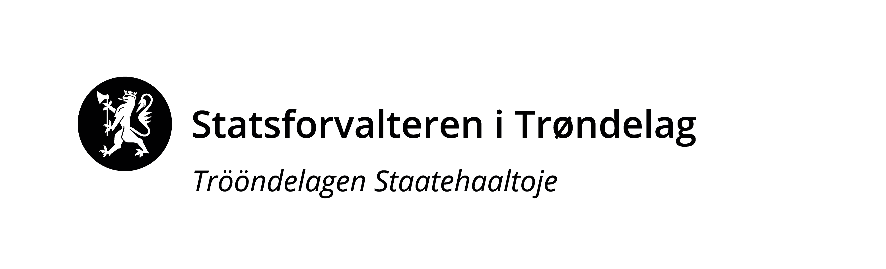 Vedlegg 5Sak: Vår dato:Vår dato:Vår dato:Vår ref.:Tilskudd til tiltak i beiteområder - Kommunale rammer i Trøndelag og prioriteringer for 202315.02.202315.02.202315.02.20232023/1624Tilskudd til tiltak i beiteområder - Kommunale rammer i Trøndelag og prioriteringer for 2023Saksbehandler, innvalgstelefonSaksbehandler, innvalgstelefonSaksbehandler, innvalgstelefonSaksbehandler, innvalgstelefonEva Dybwad Alstad, 73 19 92 75Eva Dybwad Alstad, 73 19 92 75Eva Dybwad Alstad, 73 19 92 75Eva Dybwad Alstad, 73 19 92 75Kommunenr KommuneTildeling 20235001Trondheim30 0005006Steinkjer410 000*5007Namsos30 0005014Frøya50 0005020Osen30 0005021Oppdal750 000*5022Rennebu300 0005025Røros180 0005026Holtålen100 0005027Midtre Gauldal400 0005028Melhus160 0005029Skaun70 0005031Malvik60 0005032Selbu300 0005033Tydal100 0005034Meråker150 0005035Stjørdal200 0005037Levanger120 0005038Verdal200 0005041Snåsa80 0005042Lierne50 0005043Røyrvik30 0005044Namsskogan30 0005045Grong70 0005046Høylandet70 0005047Overhalla130 0005049Flatanger50 0005052Leka50 0005053Inderøy1000005054Indre Fosen2500005055Heim50 0005056Hitra50 0005057Ørland50 0005058Åfjord250 0005059Orkland30 0005060Nærøysund30 0005061Rindal50 000Sum5 060 000